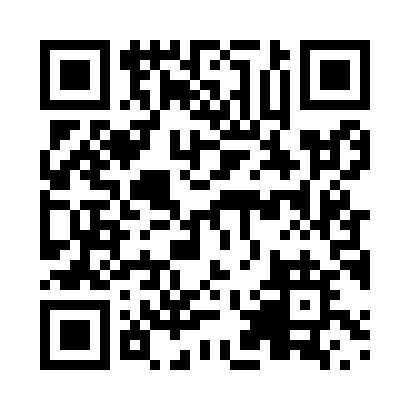 Prayer times for Beaubier, Saskatchewan, CanadaWed 1 May 2024 - Fri 31 May 2024High Latitude Method: Angle Based RulePrayer Calculation Method: Islamic Society of North AmericaAsar Calculation Method: HanafiPrayer times provided by https://www.salahtimes.comDateDayFajrSunriseDhuhrAsrMaghribIsha1Wed3:475:3412:535:588:1410:012Thu3:455:3212:535:598:1510:033Fri3:425:3112:536:008:1610:054Sat3:405:2912:536:018:1810:085Sun3:375:2712:536:028:1910:106Mon3:355:2612:536:038:2110:127Tue3:325:2412:536:048:2210:158Wed3:305:2312:536:048:2410:179Thu3:285:2112:536:058:2510:1910Fri3:255:2012:536:068:2710:2211Sat3:235:1812:536:078:2810:2412Sun3:205:1712:536:088:2910:2613Mon3:185:1512:536:098:3110:2914Tue3:165:1412:536:098:3210:3115Wed3:135:1312:536:108:3310:3316Thu3:115:1112:536:118:3510:3617Fri3:095:1012:536:128:3610:3818Sat3:075:0912:536:138:3710:4019Sun3:045:0812:536:138:3910:4320Mon3:025:0712:536:148:4010:4521Tue3:005:0512:536:158:4110:4722Wed2:595:0412:536:168:4210:4823Thu2:585:0312:536:168:4410:4924Fri2:585:0212:536:178:4510:4925Sat2:575:0112:536:188:4610:5026Sun2:575:0012:536:188:4710:5027Mon2:574:5912:546:198:4810:5128Tue2:564:5912:546:208:4910:5229Wed2:564:5812:546:208:5010:5230Thu2:564:5712:546:218:5110:5331Fri2:554:5612:546:228:5210:53